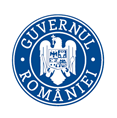 MINISTERUL SÃNÃTÃŢIIINSPECŢIA SANITARĂ DE STATStrada Cristian Popişteanu nr.1-3, 010024, Bucureşti, ROMANIATelefon: 021 / 3072557, email: iss@ms.roNr.		RAPORTreferitor la rezultatele activităţii desfăşurată de structurile de control în sănătate publică teritoriale pe luna DECEMBRIE 2022În conformitate cu atribuţiile INSPECŢIEI SANITARE DE STAT prevăzute în OMS nr. 1115/2020 privind Regulamentul de organizare şi funcţionare al Ministerului Sănătăţii, precum şi a responsabilităţilor serviciilor de control în sănătate publică a direcțiilor de sănătate publice teritoriale reglementate prin OMS nr. 1078/2010 privind aprobarea regulamentului de organizare şi funcţionare şi a structurii organizatorice ale direcţiilor de sănătate publică judeţene şi a municipiului Bucureşti, cu modificările și completările ulterioare, vă transmitem informarea privind activitățile de control în sănătate publică, desfăşurate de către Serviciul de Control în Sănătate Publică, atât din cadrul Direcției de Sănătate Publică a Municipiului București, cât și de Serviciile de Control în Sănătate Publică din cadrul Direcțiilor de Sănătate Publică județene, aferentă lunii DECEMBRIE 2022. Direcţiile de sănătate publică – Serviciile de Control în Sănătate Publică judeţene şi a Municipiului Bucureşti, prin inspectorii sanitari au efectuat controale privind produsele şi obiectivele cu impact asupra sănătăţii publice în domeniile de competenţă.Au fost efectuate un număr total de 6225 controale și 253 recontroale.Pentru nerespectarea normelor legale de igienă şi sănătate publică au fost aplicate un număr de 753 sancțiuni contravenționale, din care:- 442 avertismente; - 303 amenzi contravenţionale în valoare totală de 1.343.600 lei;- 8 decizii de suspendare a activităţii (2 DSP Argeș, 2 DSP Hunedoara, 1 DSP Dolj, 1 DSP Neamț, 1 DSP Mureș, 1 DSP Olt);- 614 sesizări rezolvate;Controalele au fost efectuate pe următoarele domenii de activitate, după cum urmează:DOMENIUL NONALIMENTCapitolul I. UNITĂȚI SANITARE UNITĂȚI SANITARE CU PATURINr. total de controale – 91Nr. total sancțiuni - 31, din care:- nr. avertismente - 16- nr. amenzi – 15- total valoare amenzi – 69.400 leiNr. recontroale: 39Din care:Număr total de controale integrale în spitale - 51) Secţii medicale Număr controale efectuate - 26Nr. total sancțiuni - 19, din care:- nr. avertismente - 9- nr. amenzi – 10- total valoare amenzi – 59.000 leiNereguli depistate:nerespectarea precauţiunilor universale şi a protocoalelor de lucru de către personalul medical şi auxiliar;neasigurarea la nivelul unităţii sanitare a materialelor sanitare necesare asigurării actului medical de calitate;necompletarea consimţământului scris al pacientului la internare;neîndeplinirea măsurilor, a recomandărilor şi a termenelor stabilite de către persoanele împuternicite din cadrul autorităţii de sănătate publică teritoriale;nerespectarea procedurilor specifice de curățenie - neînregistrarea operațiunilor de curățenie și dezinfecție în fiecare încăpere;neîntocmirea şi nerespectarea procedurilor specifice activităţii de curăţenie, dezinfecţie şi sterilizare în unităţile sanitare;necompletarea tuturor rubricilor în documentele care atestă serviciile medicale acordate pacienților;neasigurarea în unitățile sanitare de orice tip a dotărilor cu obiecte sanitare în număr corespunzător;Nr. recontroale: 152) Serviciul de urgenţă UPU/CPU Număr controale efectuate – 7Nr. recontroale: 23) Structura de spitalizare de ziNumăr controale efectuate – 4Nr. recontroale: 14) Blocul operator Nr. recontroale: 25) Serviciul de anestezie - terapie intensivă (ATI) Număr controale efectuate – 1Nr. recontroale: 16) Blocul de nașteriNr. recontroale: 17) Laborator de analize medicale din structura unității sanitareNumăr controale efectuate – 4Nr. total sancțiuni - 3, din care:- nr. avertismente – 3Nereguli depistate:neasigurarea în regim continuu a reactivilor necesari la nivelul unității sanitare;- neefectuarea controlului intern și extern de calitate pentru laboratorul de analize medicale pentru anul 2022;- necompletarea registrului de sterilizare conform prevederilor;Nr. recontroale: 38) Serviciul (laboratorul) de roentgendiagnosticNumăr controale efectuate – 3Nr. recontroale: 19) Serviciul (laboratorul) de explorări funcționale și alte investigații anatomofiziologiceNumăr controale efectuate – 110) Serviciul de fizioterapie şi recuperare medicalăNumăr controale efectuate – 2Nr. total sancțiuni - 1, din care:- nr. amenzi – 1- total valoare amenzi – 2.000 leiNereguli depistate:lipsa documentelor care atestă serviciile medicale acordate pacienţilor; 11) Laboratorul de anatomie patologică şi prosecturăNr. recontroale: 112) Ambulatoriu integrat unității sanitareNumăr controale efectuate – 2Nr. total sancțiuni - 1, din care:- nr. amenzi – 1- total valoare amenzi – 2.000 leiNereguli depistate:lipsa documentelor care atestă serviciile medicale acordate pacienţilor;13) Blocul alimentar (bucătărie) din structura unității sanitare Număr controale efectuate – 5Nr. recontroale: 114) Spălătoria din structura unității sanitareNumăr controale efectuate – 4Nr. recontroale: 315) Serviciul de sterilizareNumăr controale efectuate – 1Nr. total sancțiuni - 4, din care:- nr. avertismente – 2- nr. amenzi – 2- total valoare amenzi – 4.000 leiNereguli depistate:neefectuarea controlului eficienţei sterilizării şi neîntocmirea documentaţiei necesare evidenţei sterilizării;Număr recontroale – 516) Activitatea de supraveghere, prevenire și limitare a infecțiilor asociate asistenței medicale, conform Ordinului MS nr. 1101/2016Număr controale efectuate - 6Nr. total sancțiuni - 1, din care:- nr. avertismente – 1Nereguli depistate:neîntocmirea corespunzătoare a procedurilor operaționale pentru manipularea lenjeriei din cadrul spălătoriei spitalului;Număr recontroale – 117) Deșeuri periculoaseNumăr controale efectuate – 18Nr. total sancțiuni - 1, din care:- nr. amenzi – 1- total valoare amenzi – 2.400 leiNereguli depistate:spațiu central de stocare temporară a deșeurilor necorespunzător ( neigienizat, subdimensionat, lipsă apă curentă);neasigurarea circuitelor funcţionale, precum şi a gestionării corecte a deşeurilor rezultate din activitatea medicală;Număr recontroale – 218) Prestări servicii în unitățile sanitareServicii de curățenieNumăr controale efectuate – 1b) Servicii de spălătorieNumăr controale efectuate – 1Nr. total sancțiuni - 1, din care:- nr. avertismente – 1Nereguli depistate:efectuarea cu superficialitate a operațiunilor curente de curățenie și dezinfecție, în locurile greu accesibile;UNITĂȚI DE TRANSFUZIINr. total de controale – 2Nr. recontroale: 1Din care:Unități de transfuzie sanguine din spitaleNr. controale efectuate – 1Număr recontroale – 2Capitolul II. UNITĂȚI SANITARE CU EXCEPȚIA SPITALELORNr. total controale efectuate – 346Nr. total sancțiuni - 60, din care:- nr. avertismente - 24- nr. amenzi – 35- total valoare amenzi – 294.600 leiDecizii de suspendare activitate: 1 (DSP Hunedoara)Nr. recontroale: 130Din care:a) Nr. unități de asistență medicală primară Nr. total controale - 104Nr. total sancțiuni - 9, din care:- nr. avertismente - 2- nr. amenzi – 7- total valoare amenzi – 60.800 leiNereguli depistate:nerespectarea normelor igienico-sanitare pentru cabinetele medicale;nerespectarea precauţiunilor universale şi a protocoalelor de lucru de către personalul medical şi auxiliar;nerespectarea de către personalul medico-sanitar a programului de lucru afişat la cabinetul medical sau al centrului de permanenţă din care face parte;nerespectarea circuitelor funcţionale din cadrul cabinetelor medicale şi utilizarea necorespunzătoare a spaţiilor anume desemnate;nerespectarea duratei stocării temporare a deşeurilor medicale infecţioase în incintele unităţilor medicale, peste 48 de ore;neasigurarea condiţiilor de transport, depozitare, gestionare şi utilizare a produselor biologice şi medicamentoase de uz uman;neasigurarea circuitelor funcţionale, precum şi a gestionării corecte a deşeurilor rezultate din activitatea medicală;neinscripționarea recipientului de colectare tăietoare înțepătoare conform rubricilor;neasigurarea cu dezinfectante, antiseptice şi decontaminante autorizate/înregistrate de Comisia Naţională pentru Produse Biocide;existenţa şi/sau utilizarea produselor biocide, dispozitivelor medicale de clasa II a) şi b), a reactivilor, a materialelor sanitare şi articolelor de unică folosinţă, a medicamentelor şi/sau substanţelor terapeutice cu termen de valabilitate expirat;Nr. recontroale: 11b) Nr. unități de asistență medicală ambulatorie Nr. total controale - 74Nr. total sancțiuni - 5, din care:- nr. avertismente - 2- nr. amenzi – 3- total valoare amenzi – 28.000 leiNereguli depistate:nerespectarea circuitelor funcţionale din cadrul cabinetelor medicale şi utilizarea necorespunzătoare a spaţiilor anume desemnate;nerespectarea de către personalul medico-sanitar a programului de lucru afişat la cabinetul medical sau al centrului de permanenţă din care face parte;lipsa documentelor care atestă serviciile medicale acordate pacienţilor;Nr. recontroale: 4c) Nr. unități de asistență de medicină dentarăNr. total controale - 86Nr. total sancțiuni – 29, din care- nr. avertismente – 16- nr. amenzi – 13- total valoare amenzi – 55.400 leiNereguli depistate:nerespectarea precauţiunilor universale şi a protocoalelor de lucru de către personalul medical şi auxiliar;neefectuarea sterilizării şi păstrării sterilităţii instrumentarului, dispozitivelor şi materialelor sanitare la organizarea activităţilor propriu-zise de sterilizare, precum şi a activităţilor conexe privind spălarea, decontaminarea, împachetarea şi stocarea în cadrul cabinetelor medicale;funcţionarea cabinetului medical fără autorizaţie sanitară de funcţionare;nerespectarea condiţiilor de depozitare temporară a deşeurilor provenite din activităţile medicale;aplicarea altor metode de dezinfecţie şi sterilizare decât cele prevăzute de normele în vigoare pentru tipul de suprafaţă, instrumentar şi echipament supus tratării;neefectuarea controlului eficienţei sterilizării şi neîntocmirea documentaţiei necesare evidenţei sterilizării;neasigurarea trasabilității instrumentarului medical utilizat la nivelul cabinetelor;nerespectarea circuitelor funcţionale din cadrul serviciului de sterilizare;neasigurarea apei curente la grupurile sanitare din cabinetul medical;neefectuarea sterilizării şi păstrării sterilităţii instrumentarului, dispozitivelor şi materialelor sanitare la organizarea activităţilor propriu-zise de sterilizare, precum şi a activităţilor conexe privind spălarea, decontaminarea, împachetarea şi stocarea în cadrul cabinetelor medicale;neinscripționarea recipienților pentru deșeuri medicale periculoase;neefectuarea verificării și mentenanței aparaturii medicale;neefectuarea controlului eficienţei sterilizării şi neîntocmirea documentaţiei necesare evidenţei sterilizării;nerespectarea condiţiilor de depozitare temporară a deşeurilor provenite din activităţile medicale;nerespectarea duratei stocării temporare a deşeurilor medicale infecţioase în incintele unităţilor medicale, peste 48 de ore, cu excepţia situaţiei în care deşeurile sunt depozitate într-un amplasament prevăzut cu sistem de răcire care să asigure constant o temperatură mai mică de 4° C, situaţie în care durata depozitării poate fi de maximum 7 zile;Număr recontroale – 97d) Nr.unități de asistență medicală de urgență prespitaliceascădin care:1) Nr. centre de permanență Nr. total controale – 16Nr. total sancțiuni - 3, din care- nr. avertismente – 3Nereguli depistate:nerespectarea de către personalul medico-sanitar a programului de lucru afişat la cabinetul medical sau al centrului de permanenţă din care face parte;Număr recontroale – 12) Nr. servicii de ambulanțăNr. total controale - 10e) Nr. laboratoare de analize medicale Număr controale efectuate – 11Nr. total sancțiuni - 4, din care- nr. amenzi – 4- total valoare amenzi – 44.000 leiNereguli depistate:nerespetarea precauțiunilor universale și a protocoalelor de lucru de catre personalul medical și auxiliar;Număr recontroale – 9f) Nr. unități de radiologie și imagistică medicală privateNumăr controale efectuate – 8g) Nr. societăți de turism balnear și de recuperareNumăr controale efectuate – 11h) Nr. unități de îngrijiri la domiciliuNumăr controale efectuate – 2i) Nr. unități medico-socialeNumăr controale efectuate – 1j) Nr. unități de medicină alternativăNumăr controale efectuate – 1k) Nr. unități socio-medicale pentru vârstnici (cămine pentru bătrâni) Număr controale efectuate - 16Nr. total sancțiuni - 8, din care:- nr. amenzi – 7- total valoare amenzi – 105.600 leiDecizii de suspendare: 1 (1 DSP Hunedoara)Nereguli depistate:absenţa autorizaţiei sanitare de funcţionare pentru obiectivele ce desfăşoară activităţi cu risc pentru starea de sănătate a populaţiei, supuse procedurii de autorizare sanitară;gestionarea necorespunzătoare a deşeurilor rezultate în urma activităţilor medicale;neefectuarea operaţiunilor de curăţenie şi/sau dezinfecţie a locurilor de muncă, utilajelor, ustensilelor, suprafeţelor de lucru şi a ambalajelor;nerespectarea ritmicităţii acţiunilor de combatere a insectelor şi rozătoarelor vectoare şi producătoare de disconfort în unităţi de orice tip;lipsa certificatelor de absolvire a cursurilor “Noțiuni fundamentale de igienă”;Decizii de suspendare activitate: 1 (DSP Hunedoara) - lipsa autorizaţiei sanitare de funcţionare a spaţiului cu destinaţie de îngrijire persoane vârstnice;Număr recontroale – 8l) Cabinete de tehnică dentară/laboratoare de tehnică dentară Număr controale efectuate – 2m) Cabinete de optică medicalăNumăr controale efectuate – 4Nr. total sancțiuni - 2, din care:- nr. avertismente – 1- nr. amenzi – 1- total valoare amenzi – 800 leiNereguli depistate:neutilizarea corectă sau conform instrucţiunilor producătorului a produselor biocide şi/sau nepăstrarea acestora în condiţii care să prevină modificările fizico-chimice şi ale proprietăţilor biocide ale produselor;neasigurarea de către angajatori din orice domeniu de activitate, public şi privat, a examinărilor medicale, prin medicii de medicina muncii, la angajare, la reluarea muncii, la schimbarea locului de muncă şi a controlului medical periodic al lucrătorilor;Capitolul III) UNITĂȚI DE ÎNVĂȚĂMÂNTNr. total controale unități învățământ - 383Nr. total sancțiuni - 62, din care:- nr. avertismente – 45- nr. amenzi – 15- total valoare amenzi - 86.000 leiDecizii de suspendare activitate: 2 (1 DSP Hunedoara, 1 DSP Neamț)Nr. recontroale - 28Din care:1). Unități pentru antepreșcolari Nr. controale efectuate – 14Nr. total sancțiuni - 3, din care:- nr. avertismente – 1- nr. amenzi – 2- total valoare amenzi – 5.000 leiNereguli depistate:nedotare corespunzătoare a spațiului destinat izolatorului;nerespectarea de către conducătorii unităţilor pentru protecţia, educarea şi instruirea copiilor şi tinerilor, de către conducătorii autorităţilor publice locale, precum şi de către administraţiile taberelor pentru copii şi tineri a normelor de igienă în vigoare specifice fiecărui obiectiv şi a condiţiilor referitoare la circuite funcţionale, cubajul minim de aer, microclimat, iluminat, mobilier, obiecte şi anexe sanitare, întreţinerea curăţeniei şi a altor asemenea cerinţe;Număr recontroale – 12) Unități pentru preșcolariNr. controale efectuate - 141Nr. total sancțiuni - 15, din care:- nr. avertismente – 13- nr. amenzi – 1- total valoare amenzi – 10.000 leiDecizii de suspendare: 1 (DSP Neamț)Nereguli depistate:absenţa autorizaţiei sanitare de funcţionare pentru obiectivele ce desfăşoară activităţi cu risc pentru starea de sănătate a populaţiei, supuse procedurii de autorizare sanitară;neasigurarea spaţiului pentru depozitarea produselor destinate copiilor şi tinerilor, precum laptele şi cornul şi altele asemenea, precum şi nedotarea corespunzătoare a acestuia;nerespectarea obiectului de activitate înscris în certificatul constatator sau în autorizaţia sanitară de funcţionare;prepararea, comercializarea şi distribuirea produselor alimentare care nu respectă limitele de la care acestea devin nerecomandate preşcolarilor şi şcolarilor;neasigurarea cu dezinfectante, antiseptice şi decontaminante autorizate/înregistrate de Comisia Naţională pentru Produse Biocide;nerespectarea de către conducătorii unităţilor pentru protecţia, educarea şi instruirea copiilor şi tinerilor, de către conducătorii autorităţilor publice locale, precum şi de către administraţiile taberelor pentru copii şi tineri a normelor specifice fiecărui obiectiv şi a condiţiilor referitoare la circuite funcţionale, cubajul minim de aer, microclimat, iluminat, mobilier, obiecte şi anexe sanitare, întreţinerea curăţeniei şi a altor asemenea cerinţe;nemonitorizarea calităţii apei utilizată în unităţile de învăţământ la un laborator înregistrat la M.S;lipsa certificatelor “Noțiuni fundamentale de igienă”;neasigurarea şi nedotarea corespunzătoare a trusei de prim ajutor;neasigurarea căilor de acces separate, spaţii de joacă separate şi gard împrejmuitor între curţile elevilor şi a preşcolarilor;neefectuarea în acest an școlar a parametrilor de potabilitate a apei utilizate din sursă proprie;neasigurarea apei calde curente la o parte din grupurile sanitare;neefectuarea operaţiunilor de dezinsecţie şi deratizare;Decizii de suspendare activitate: 1 (DSP Neamț) - Conform Buletinelor de analiză emise de Laboratorul de diagnostic și investigare în sănătate publică al D.S.P. Neamț s-au constatat depășiri la germeni mezofili/m3 aer cât și la mucegaiuri/ m3 aer în ambele săli de grupă, probele recoltate fiind neconforme. În acest context s-a decis suspendarea temporară a activității în sălile celor două grupe, începând cu data de 23.12.2022, în conformitate cu prevederile H.G.R.857/2011 cu modificările și completările ulterioare, Art.62 (1), pentru nerespectarea prevederilor Ordinului Ministerului Sănătății nr.1456/2020 Cap.1, art.2,astfel: ″În unitățile pentru ocrotirea, educarea, instruirea, odihna și recreerea copiilor și tinerilor, se vor asigura condiții de igienă necesară apărării, păstrării și promovării stării de sănătate, dezvoltării fizice și neuropsihice armonioase și prevenirii apariției unor îmbolnăviri″.Număr recontroale – 23) Unități de învățământ primar și gimnazial Nr. controale efectuate – 116Nr. total sancțiuni - 25, din care:- nr. avertismente – 20- nr. amenzi – 5- total valoare amenzi – 18.000 leiNereguli depistate:absența autorizației sanitare de funcționare pentru obiectivele ce desfășoară activități cu risc pentru starea de sănătate a populației, supuse procedurii de autorizare sanitară;neanunțarea autorității de sănătate publică teritorială cu privire la orice modificare intervenită în structura spațial funcțională a compartimentelor și serviciilor din unitățile de învățământ față de condițiile de la data eliberării autorizației sanitare;lipsa certificatelor de absolvire a cursurilor “Noțiuni fundamentale de igienă”;nerespectarea de către conducătorii unităţilor pentru protecţia, educarea şi instruirea copiilor şi tinerilor, de către conducătorii autorităţilor publice locale, precum şi de către administraţiile taberelor pentru copii şi tineri a normelor de igienă specifice fiecărui obiectiv şi a condiţiilor referitoare la circuite funcţionale, cubajul minim de aer, microclimat, iluminat, mobilier, obiecte şi anexe sanitare, întreţinerea curăţeniei şi a altor asemenea cerinţe;neasigurarea apei calde curente în grupurile sanitare;neefectuarea operaţiunilor de dezinsecţie şi deratizare;neasigurarea condițiilor corespunzătoare desfășurării activității; vestiarelor și a gardului împrejmuitor pentru curtea unității;neaplicarea de către conducerile unităţilor pentru protecţia, educarea, instruirea, recreerea şi odihna copiilor şi tinerilor a măsurilor de prevenire a accidentelor sau a unor îmbolnăviri la copii şi tineri, inclusiv în orele de educaţie fizică şi de activitate practică în ateliere şi laboratoare;neasigurarea spaţiului pentru depozitarea produselor destinate copiilor şi tinerilor, precum laptele şi cornul şi altele asemenea, precum şi nedotarea corespunzătoare a acestuia;nu se asigură spaţii pentru păstrarea corespunzătoare a ustensilelor de curăţenie;nemonitorizarea calităţii apei utilizată în unităţile de învăţământ la un laborator înregistrat la M.S;lipsa sau asigurarea în cantităţi insuficiente din/în dotarea unităţilor a produselor biocide;unitatea nu are în structură cabinet medical propriu și nici nu a încheiat contract cu un medic de familie/medicină generală;efectuarea cu superficialitate a operațiunilor curente de curățenie în zonele greu accesibile;nedotarea grupurilor sanitare publice sau din unităţile de folosinţă publică cu materiale şi mijloace adecvate pentru igiena individuală a utilizatorilor, precum şi neîntreţinerea acestora în permanentă stare de curăţenie de către proprietar sau administrator;Număr recontroale – 134) Unități de învățământ licealNr. controale efectuate – 34Nr. total sancțiuni - 6, din care:- nr. avertismente – 5- nr. amenzi – 1- total valoare amenzi – 5.000 leiNereguli depistate:	neinscripționarea ustensilelor de curățenie;neasigurarea apei calde la chiuvetele amplasate in vestibulul grupurilor sanitare;nerespectarea procedurilor de folosire a echipamentelor din dotare;nerespectarea de către conducătorii unităţilor pentru protecţia, educarea şi instruirea copiilor şi tinerilor, de către conducătorii autorităţilor publice locale, precum şi de către administraţiile taberelor pentru copii şi tineri a normelor de igienă în vigoare specifice fiecărui obiectiv şi a condiţiilor referitoare la circuite funcţionale, cubajul minim de aer, microclimat, iluminat, mobilier, obiecte şi anexe sanitare, întreţinerea curăţeniei şi a altor asemenea cerinţe;lipsa certificatelor de absolvire a cursurilor “Noțiuni fundamentale de igienă”;Număr recontroale – 75) Unități de învățământ postlicealNr. controale efectuate – 16) Unități de învățământ superiorNr. controale efectuate – 47) Unități de învățământ specialNr. controale efectuate – 58) After school, before schoolNr. controale efectuate – 9Nr. total sancțiuni - 1, din care:- nr. avertismente – 1Nereguli depistate:lipsa certificatelor de absolvire a cursurilor “Noțiuni fundamentale de igienă”;9) Unități de cazare (internate școlare, camine studentești)Nr. controale efectuate – 5Nr. total sancțiuni - 1, din care:Decizii de suspendare: 1 (DSP Hunedoara) Nereguli depistate:Decizii de suspendare activitate: 1 (DSP Hunedoara) - nu au fost respectate angajamentele proprii din programul de conformare nr. 17946/29.12.2020;	- nu se asigură circuite funcționale la nivelul cantinei școlare, așa cum prevede Ord. M.S. nr. 976/1998 art. 10 pct. 3;- nu se asigură vestiar pentru personal, așa cum prevede Ord. M.S. nr. 976/1998;- nu se asigură separarea internatului de spațiul de învățământ;- nu există grupuri sanitare pentru internatul școlar, încălcându-se astfel prevederile Ord. M.S. nr. 1456/2020 art. 7;- nu există spațiu pentru spalatoria internatului, încălcându-se astfel prevederile Ord. M.S. nr. 1456/2020 art. 7;- nu există oficiu prevăzut cu lavoar cu apă caldă și rece pentru depozitarea materialelor și ustensilelor folosite la curățenie, așa cum prevede Ord. M.S. nr. 1456/2020 art. 15;- microclimatul este asigurat cu sobe metalice pe combustibil solid neprotejate corespunzător (în dreptul ușii sobei nu este montat paravan protector din material ignifug pentru evitarea accidentelor prin arsuri), încălcându-se astfel prevederile Ord. M.S. nr. 1456/2020 art. 9.10) Blocuri alimentare din unitățile de învățâmântNr. controale efectuate – 2111) Unități de cateringNr. controale efectuate – 18Nr. total sancțiuni - 8, din care:- nr. avertismente – 2- nr. amenzi – 6- total valoare amenzi – 48.000 leiNereguli depistate:neasigurarea funcţionării în permanenţă a spaţiilor frigorifice din unităţile alimentare, neasigurarea controlului şi înregistrării temperaturii în aceste spaţii şi neîntreţinerea lor prin neefectuarea reparaţiilor, reviziilor şi a igienizării;neremedierea deficienţelor constatate cu ocazia efectuării controlului în domeniul sănătăţii publice şi care pot aduce atingere sănătăţii publice;neîndeplinirea măsurilor, a recomandărilor şi a termenelor stabilite de către persoanele împuternicite din cadrul autorităţii de sănătate publică teritoriale;prepararea alimentelor care nu respectă limitele de la care acestea devin nerecomandate preşcolarilor şi şcolarilor;lipsa certificatelor de absolvire a cursurilor “Noțiuni fundamentale de igienă”;nerespectarea în unităţile de alimentaţie publică şi colectivă, în cazul meselor organizate, a obligaţiei de a păstra câte o probă din fiecare fel de mâncare servit timp de 48 de ore în„ spații frigorifice, în recipiente curate, acoperite şi etichetate;neavizarea şi neaprobarea meniului elaborat pentru copiii şi tinerii din unităţile de învăţământ preuniversitar de stat şi particulare, inclusiv taberele, centrele de vacanţă, unităţile ce asigură servicii similare şi unităţile destinate găzduirii elevilor după terminarea programului şcolar, de către un cadrul medical şi conducătorul unităţii;Număr recontroale – 312) Nr. controale pe produs și meniu, conform Legii 123 Nr. controale efectuate – 15Nr. total sancțiuni - 3, din care:- nr. avertismente – 3Nereguli depistate:neavizarea şi neaprobarea meniului elaborat pentru copiii şi tinerii din unităţile de învăţământ preuniversitar de stat şi particulare, inclusiv taberele, centrele de vacanţă, unităţile ce asigură servicii similare şi unităţile destinate găzduirii elevilor după terminarea programului şcolar, de către un cadrul medical şi conducătorul unităţii;Număr recontroale – 2Capitolul IV. APĂ POTABILĂNr. total controale în domeniul apă potabilă: 664Nr. total sancțiuni - 19, din care:- nr. avertismente – 9- nr. amenzi – 9- total valoare amenzi – 68.000 leiDecizii de suspendare: 1 (DSP Argeș)Nr. probe recoltate: 31Nr. probe corespunzătoare: 14Nr. probe necorespunzătoare fizico-chimic: 11Nr. probe necorespunzătoare bacteriologic: 6Nr recontroale: 6Din care:a) Instalații centrale - 6461. Nr. controale efectuate la producătorii și distribuitorii de apă Nr. controale efectuate - 28Nr. total sancțiuni - 17, din care:- nr. avertismente – 7- nr. amenzi – 9- total valoare amenzi – 68.000 leiDecizii de suspendare activitate: 1 (1 DSP Argeș)Nereguli depistate:lipsa autorizației sanitare de funcționare a Sistemului public de aprovizionare cu apă;nesolicitarea vizei anuale a Autorizației Sanitare de Funcționare;neasigurarea dezinfecţiei eficiente a apei produse şi/sau distribuite populaţiei ca apă pentru consum uman;neasigurarea de către persoanele juridice care produc sau distribuie apă pentru consum uman a calităţii şi cantităţii apei potabile corespunzătoare cerinţelor, precum şi a transportului şi distribuirii acesteia în condiţii corespunzătoare;neasigurarea menţinerii stării de curăţenie pe întreg teritoriul uzinelor/staţiilor de producere a apei pentru consum uman, atât în clădirile cu diferite instalaţii, cât şi pe terenul din zona de protecţie sanitară;neefectuarea de către producătorii/distribuitorii de apă potabilă a monitorizării de control sau efectuarea monitorizării de control de către laboratoare neînregistrate la Ministerul Sănătăţii pentru controlul oficial al calităţii apei potabile;darea în consum public ca apă pentru consum uman a apei care nu corespunde condiţiilor de potabilitate; utilizarea produselor biocide neavizate sau cu termen de valabilitate expirat;lipsa certificatelor de absolvire a cursurilor “Noțiuni fundamentale de igienă”;necompletare la zi a registrului de evidenta pentru clor;neasigurarea conformării la parametrii de calitate a apei potabile; lipsa personalului cu atribuții la stația de tratare a apei;Decizii de suspendare activitate: 1 (DSP Argeș) - lipsa autorizației sanitare de funcționare și pentru neefectuarea monitorizarii operaționale și de audit a calității apei.Nr. probe recoltate - 17Nr. probe corespunzătoare – 11Nr. probe necorespunzătoare fizico-chimic – 6Nr recontroale: 62. Nr.controale la utilizatori (industrie, alimentație colectivă, alimentație publică, colectivități etc.) Număr controale efectuate – 618Nr. probe recoltate - 1Nr. probe corespunzătoare – 1b) Instalații locale (fântâni publice)Nr. controale efectuate – 18Nr. total sancțiuni - 2, din care:- nr. avertismente – 2Nereguli depistate:neasigurarea monitorizării operaționale a surselor de apă locală;apă necorespunzătoare pentru consum uman la parametrii de potabilitate;Nr. probe recoltate - 13Nr. probe corespunzătoare – 2Nr. probe necorespunzătoare fizico-chimic - 5Nr. probe necorespunzătoare bacteriologic – 6Capitolul V. TURISMNr. total unități de turism controlate: 194Nr. total sancțiuni – 5, din care:- nr. avertismente – 3- nr. amenzi – 2- total valoare amenzi – 4.200 leiNr recontroale: 8Din care:1) Unități de cazare hotelierăNr. controale efectuate – 76Nr. total sancțiuni – 2, din care:- nr. amenzi – 2- total valoare amenzi – 4.200 leiNereguli depistate:neasigurarea funcţionării în permanenţă a spaţiilor frigorifice din unităţile alimentare, neasigurarea controlului şi înregistrării temperaturii în aceste spaţii şi neîntreţinerea lor prin neefectuarea reparaţiilor, reviziilor şi a igienizării;- nemarcarea vizibilă a suprafeţelor de lucru, ustensilelor şi a spaţiilor frigorifice pentru identificarea scopului de folosire pe tipuri de alimente;- lipsa certificatelor de absolvire a cursurilor “Noțiuni fundamentale de igienă”;Nr recontroale: 42) Pensiuni turisticeNr. controale efectuate - 118Nr. total sancțiuni – 3, din care:- nr. avertismente – 3Nereguli depistate: lipsa analizelor de potabilitate a apei utilizate din sursă proprie;neasigurarea de către angajatori din orice domeniu de activitate, public şi privat, a examinărilor medicale, prin medicii de medicina muncii, la angajare, la reluarea muncii, la schimbarea locului de muncă şi a controlului medical periodic al lucrătorilor;lipsa certificatelor de absolvire a cursurilor “Noțiuni fundamentale de igienă”;Nr recontroale: 4Capitolul VI. COSMETICENr. controale efectuate la unități de producere, importatori, distribuitori, unități de desfacere, unități de frizerie, coafură, manechiură, pedichiură, cosmetice, unitări de piercing și tatuaj, unități de întreținere corporală, alte unități din sectorul prestări servicii care folosesc produse cosmetice Nr. controale efectuate - 63Nr. total sancțiuni - 27, din care:- nr. avertismente – 4- nr. amenzi – 22- total valoare amenzi – 104.200 leiDecizii de suspendare: 1 (1 DSP Mureș)Nr recontroale: 4Din care:1) Nr. controale efectuate la unități de producere produse cosmeticeNr. controale efectuate – 2Nr. total sancțiuni – 3, din care:- nr. avertismente – 1- nr. amenzi – 1- total valoare amenzi – 3.000 leiDecizii de suspendare: 1 (1 DSP Mureș)Nereguli depistate: lipsa notificării produsului cosmetic pe portalul CPNP;nerespectarea obligativității persoanei responsabile de a păstra un dosar cu informații și date despre produs;Decizii de suspendare activitate: 1 (1 DSP Mureș) - unitatea nu dispune de un spațiu propriu-zis, destinat activității de fabricare a produselor cosmetice, această activitate se desfășoară, conform declarației administratorului, în bucătăria locuinței private, motiv pentru care s-a dispus sancțiunea complementară de suspendarea activității până la remedierea deficiențelor;Nr recontroale: 12) Nr. controale efectuate la importatorii de produse cosmetice Nr. controale efectuate – 12Nr. total sancțiuni - 9, din care:- nr. amenzi – 9- total valoare amenzi – 37.000 leiNereguli depistate:nerespectarea obligativității persoanei responsabile de a transmite către Comisia Europeană informaţiile înainte de a introduce produsul cosmetic pe piaţă;lipsa notificării produsului cosmetic pe portalul CPNP;3) Nr. controale efectuate la distribuitorii de produse cosmetice Nr. controale efectuate – 24Nr. total sancțiuni - 3, din care:- nr. amenzi – 3- total valoare amenzi – 36.000 leiNereguli depistate:nerespectarea obligativității persoanei responsabile de a transmite către Comisia Europeană informaţiile înainte de a introduce produsul cosmetic pe piaţă;nerespectarea obligativității distribuitorului de a transmite către Comisia Europeană informaţiile despre un produs cosmetic deja introdus pe piaţă în alt stat membru, pentru care a tradus în limba română, din propria iniţiativă, orice element al etichetei;Nr recontroale: 14) Nr. controale efectuate la unități de frizerie, coafură, manechiură, pedichiură, cosmetice Număr controale efectuate - 14Nr. total sancțiuni - 4, din care:- nr. avertismente – 1- nr. amenzi – 3- total valoare amenzi – 6.200 leiNereguli depistate:lipsa evidenţei şi a controlului eficienţei sterilizării instrumentarului utilizat în cadrul cabinetelor de înfrumuseţare corporală;comercializarea sau utilizarea produselor cosmetice cu termen de valabilitate expirat;nerespectarea structurii funcționale;Nr recontroale: 25) Nr. controale unităţi de piercing și tatuajNumăr controale efectuate - 16) Nr. controale efectuate la unități de întreținere corporală Număr total controale – 37) Nr. controale efectuate la alte unități din sectorul prestări servicii care folosesc produse cosmetice Număr total controale – 7II. Nr. controale pe produse cosmetice:Nr. total produse controlate – 165Nr. total sancțiuni - 8, din care:- nr. avertismente – 2- nr. amenzi – 6- total valoare amenzi – 22.000 leiRetragere de la comercializare – 4649 produseProbe recoltate – 13 produseNereguli depistate:plasarea pe piață a unui produs cosmetic fără traducere în limba română a etichetei;lipsa notificării produsului cosmetic pe portalul CPNP;Capitolul VII. BIOCIDE Nr. controale efectuate la producători, importatori, distribuitori, la utilizatori profesionali (unități sanitare, unități de învățământ, unități de turism, cabinete de înfrumusețare, etc) – 1554 controale, din care:Nr. total sancțiuni - 21, din care:- nr. avertismente – 11- nr. amenzi – 10- total valoare amenzi – 105.800 leiNr. recontroale - 4a) Nr. controale efectuate la producători Număr controale efectuate – 2b) Nr. controale efectuate la distribuitoriNumăr controale efectuate – 11Nr. total sancțiuni - 5, din care:- nr. avertismente – 1- nr. amenzi – 4- total valoare amenzi – 60.000 leiNereguli depistate:nerespectarea regimului produselor biocide;plasarea pe piață a unor produse biocide făra aviz MS;plasarea pe piață a produselor biocide fără a fi însoțite de acte administrative;efectuarea cu superficialitate a operațiunilor curente de curățenie în magazie;Nr. recontroale - 1c) Nr. total controale efectuate la utilizatori profesionali Număr controale efectuate – 15411) Nr. controale efectuate la utilizatori profesionali unități sanitare Număr controale efectuate – 2732) Nr. controale efectuate la utilizatori profesionali unități de învățământ Număr controale efectuate – 1363) Nr. controale efectuate la utilizatori profesionali unități de turism Număr controale efectuate – 140Nr. total sancțiuni - 2, din care:- nr. avertismente – 2Nereguli depistate:neutilizarea corectă sau conform instrucţiunilor producătorului a produselor biocide şi/sau nepăstrarea acestora în condiţii care să prevină modificările fizico-chimice şi ale proprietăţilor biocide ale produselor;lipsa certificatelor de absolvire a cursurilor “Noțiuni fundamentale de igienă”;Nr. recontroale - 24) Nr. controale efectuate la utilizatori profesionali cabinete de înfrumusețare Număr controale efectuate – 785) Nr.controale efectuate la alți utilizatori profesionali Număr controale efectuate – 914Nr. total sancțiuni - 10, din care:- nr. avertismente – 6- nr. amenzi – 4- total valoare amenzi – 9.800 leiNereguli depistate:lipsa sau asigurarea în cantităţi insuficiente din/în dotarea unităţilor a produselor biocide şi a celor de curăţare;existenţa şi/sau utilizarea produselor biocide, dispozitivelor medicale de clasa II a) şi b), a reactivilor, a materialelor sanitare şi articolelor de unică folosinţă, a medicamentelor şi/sau substanţelor terapeutice cu termen de valabilitate expirat;Nr. recontroale - 1	Nr. produse biocide controlate – 1448Nr. produse conforme: 1432Nr. produse neconforme: 16Nr. total sancțiuni - 4, din care:- nr. avertismente - 2- nr. amenzi – 2- total valoare amenzi – 36.000 leiNr. probe corespunzătoare: 1Nr. probe aflate în lucru: 2Retragere de la utilizare: 12 produseCantitatea retrasă: 34 litri și 2,75 KgRetragere de la comercializare: 3 produseCantitatea retrasă: 1156,25 litriNereguli depistate:utilizarea produselor biocide neavizate sau cu termen de valabilitate expirat;nerespectarea regimului produselor biocide;utilizarea produselor biocide cu termene de valabilitate expirate;	Capitolul VIII. TUTUNNr produse de tutun controlate - 12Capitolul IX. DEȘEURI PERICULOASENr. total controale efectuate - 303Nr. total sancțiuni - 4, din care: - nr. avertismente – 3- nr. amenzi – 1- total valoare amenzi – 2.000 leiNr. recontroale - 51. Nr. total controale la producători mici, mijlocii, mari care efectuează colectare, depozitare deșeuri periculoaseDin care:a) Nr. controale la producători mici care efectuează colectare, depozitare deșeuri periculoase Număr controale efectuate - 162Nr. total sancțiuni - 2, din care:- nr. avertismente – 1- nr. amenzi – 1- total valoare amenzi –2.000 leiNereguli depistate:gestionarea necorespunzătoare a deşeurilor rezultate în urma activităţilor medicale;neinscripţionarea corespunzătoare a cutiilor pentru deşeuri infecţioase;Nr. recontroale – 1b) Nr. total controale la producători mijlocii care efectuează colectare, depozitare deșeuri periculoase Număr controale efectuate – 133Nr. total sancțiuni – 2, din care:- nr. avertismente - 2Nereguli depistate: gestionarea necorespunzătoare a deşeurilor rezultate în urma activităţilor medicale;nerespectarea duratei stocării temporare și eliminarea deșeurilor medicale infecțioase;Nr. recontroale – 4c) Nr. controale la producători mari care efectuează colectare, depozitare deșeuri periculoase Număr controale efectuate – 42. Nr. controale la operatori economici care efectuează transport deșeuri periculoaseNumăr controale efectuate – 23. Nr. controale la unități de neutralizare deșeuri periculoase (unități sanitare / societăți comerciale)Număr controale efectuate – 2Capitolul X. CABINETE DE INFRUMUSEȚARE ȘI SALOANE DE BRONZARENumăr controale efectuate - 118Nr. total sancțiuni - 14, din care:- nr. avertismente – 12- nr. amenzi – 2- total valoare amenzi – 6.000 leiNr. recontroale – 1a) Nr. controale la cabinete de înfrumusețare Număr controale efectuate – 111Nr. total sancțiuni - 14, din care:- nr. avertismente – 12- nr. amenzi – 2- total valoare amenzi – 6.000 leiNereguli depistate:	neefectuarea sau nepăstrarea înregistrărilor obligatorii în cadrul cabinetelor de înfrumuseţare corporală conform cerinţelor stabilite;lipsa evidenţei şi a controlului eficienţei sterilizării instrumentarului utilizat în cadrul cabinetelor de înfrumuseţare corporală;nemarcarea datei de deschidere a produsului cosmetic cu valabilitatea limitată, indicată prin perioada de după deschiderea acestuia, de către personalul cabinetelor de înfrumuseţare corporală care utilizează produsul respectiv;funcţionarea cabinetelor de înfrumuseţare corporală fără a avea dotările necesare colectării, îndepărtării şi neutralizării deşeurilor;lipsa certificatelor de absolvire a cursurilor “Noțiuni fundamentale de igienă”;Nr. recontroale – 1b) Nr. controale saloane de bronzareNumăr controale efectuate – 3c) Nr. controale la saloane de tatuajNumăr controale efectuate – 4Capitolul XI. APA DE ÎMBĂIERENr. total controale și recontroale în zonele de îmbăiere neamenajate, în zonele de îmbăiere amenajate, la bazinele de înot, piscine, ștranduri – 17Nr. total sancțiuni - 5, din care:- nr. avertismente – 5Nr. recontroale – 1Nr. controale la bazinele de înotNumăr controale efectuate – 2Probe de apă recoltate – 2Probe de apă corespunzătoare - 2Nr. controale piscineNumăr controale efectuate – 15Nr. total sancțiuni - 5, din care:- nr. avertismente – 5Probe de apă recoltate – 11Probe de apă corespunzătoare – 8Probe de apă necorespunzătoare - 3Nereguli depistate:	neîntocmirea registrului de evidență a calității apei de îmbăiere;lipsa buletinelor de analiză privind calitatea apei de îmbăiere;probele privind calitatea apei de îmbăiere neconforme fizico-chimic;Capitolul XII. MEDIUL DE VIAȚĂ A POPULAȚIEINumăr total controale - 503Nr. total sancțiuni – 42, din care:- nr. avertismente – 20- nr. amenzi – 20- total valoare amenzi – 112.600 lei Decizii de suspendare activitate: 2 (1 DSP Argeș, 1 DSP Olt)Nr. recontroale – 25Din care:a) Nr. controale zone de locuit Număr controale efectuate – 264Nr. total sancțiuni - 19, din care:- nr. avertismente - 8- nr. amenzi – 11- total valoare amenzi – 69.500 leiNereguli depistate:neracordarea instalaţiei de canalizare interioară a locuinţelor de către proprietarii acestora la reţeaua publică de canalizare, acolo unde există reţea, sau neasigurarea colectării apelor uzate fecaloid-menajere în instalaţii proprii;depozitarea direct pe sol a dejecţiilor animaliere de către operatorii economici, asociaţiile de locatari/proprietari sau persoanele fizice;neefectuarea dezinfectării corespunzătoare a apei pentru primele cantităţi de apă distribuite după o întrerupere în distribuţie;refuzul repetat de a permite accesul personalului împuternicit în vederea efectuării controlului și recontrolului pentru verificarea modului de ducere la îndeplinire a măsurilor igienoco sanitare stabilite la controalele anterioare;nerespectarea condiției specificate în studiul de impact, de plantarea unei perdele de vegetație și a programului de funcționare declarat, de către o persoană juridică, deținătoare a unui uscător de cereale amplasat la o distanță necorespunzătoare față de locuințele învecinate;nerespectarea distanţelor minime de protecţie sanitară stabilite prin normele de igienă referitoare la zonele de locuit;răspândirea neorganizată, direct pe sol sau în bazinele naturale, a apelor uzate menajere şi industriale şi/sau deversarea acestor ape în zona de protecţie sanitară a surselor şi instalaţiilor centrale de alimentare cu apă; nerespectarea de către persoanele fizice şi juridice a normelor de igienă care reglementează zonele de locuit sau nerespectarea condiţiilor impuse prin studiile de impact pentru diminuarea riscurilor, dacă activitatea unităţilor creează riscuri pentru sănătatea publică;neremedierea deficienţelor constatate cu ocazia efectuării controlului în domeniul sănătăţii publice şi care pot aduce atingere sănătăţii publice;Nr. recontroale – 12b) Nr. controale unități de mică industrieNumăr controale efectuate – 5Nr. total sancțiuni - 1, din care:- nr. avertismente – 1Nereguli depistate:nerespectarea recomandărilor inspectorilor sanitari cu ocazia inspecției sanitare anterioare;Nr. recontroale – 3c) Nr. controale unități comerciale Număr controale efectuate - 62Nr. total sancțiuni - 11, din care:- nr. avertismente - 6- nr. amenzi – 4- total valoare amenzi – 31.000 leiDecizii de suspendare: 1 (1 DSP Olt)Nereguli depistate:neîndeplinirea măsurilor, a recomandărilor şi a termenelor stabilite de către persoanele împuternicite din cadrul autorităţii de sănătate publică teritoriale;neasigurarea conformării la parametrii de calitate a apei potabile;neefectuarea operaţiunilor de curăţenie şi/sau dezinfecţie a locurilor de muncă, utilajelor, ustensilelor, suprafeţelor de lucru şi a ambalajelor;neasigurarea unui spațiu corespunzător pentru vestiar;lipsa certificatelor de absolvire a cursurilor “Noțiuni fundamentale de igienă”;Decizii de suspendare: 1 (1 DSP Olt) - o unitate sector servicii pentru nerespectarea prevederilor OMS nr.976/1998 și Ord.MS 1198/2002;Nr. recontroale – 5d) Nr. controale stații de epurare a apelor uzateNumăr controale efectuate - 2e) Nr. controale mijloace de transport solide menajereNumăr controale efectuate - 2Nr. total sancțiuni - 1, din care:- nr. amenzi – 1- total valoare amenzi – 5.000 leiNereguli depistate:neevacuarea de către unităţile de salubritate a reziduurilor menajere în maximum două zile în perioada 1 aprilie - 1 octombrie şi în cel mult 3 zile în restul anului;f) Instalatii de depozitare, prelucrare şi neutralizare a deșeurilor solide menajereNumăr controale efectuate – 2Nr. total sancțiuni - 1, din care:- nr. avertismente – 1Nereguli depistate:neefectuarea operaţiunilor de dezinsecţie şi deratizare;g) Nr. total controale unități de prestări servicii, din care: - nr. controale la ateliere de croitorie, marochinărie, ceasornicărie - 5Nr. recontroale – 1- nr. controale la spălătorii auto – 9Nr. total sancțiuni - 3, din care:- nr. avertisemente – 2Decizii de suspendare: 1 (1 DSP Argeș)Nereguli depistate:neefectuarea operaţiunilor de dezinsecţie şi deratizare;nerespectarea normelor de igienă referitoare la zonele de locuit;Decizii de suspendare: 1 (1 DSP Argeș) - nerespectarea prevederilor privind distanța minimă intre unitatea spălătorie și fațada locuinței invecinate, distanța care este mai mica de 15 m;Nr. recontroale – 1- nr. controale la spălătorii pentru lenjerie, haine - 10Nr. total sancțiuni - 1, din care:- nr. amenzi – 1- total valoare amenzi – 1.000 leiNereguli depistate:neasigurarea de către angajatori din orice domeniu de activitate, public şi privat, a examinărilor medicale, prin medicii de medicina muncii, la angajare, la reluarea muncii, la schimbarea locului de muncă şi a controlului medical periodic al lucrătorilor, conform reglementărilor legale în vigoare privind supravegherea stării de sănătate şi a expunerii profesionale a tuturor lucrătorilor prin servicii de medicina muncii;h) Nr. controale la instituţiile social-culturaleNumăr controale efectuate – 5Nr. total sancțiuni - 1, din care:- nr. amenzi – 1- total valoare amenzi – 1.600 leiNereguli depistate:neasigurarea şi neutilizarea în unităţile de cazare a inventarului moale şi/sau a lenjeriei de pat necesare pentru persoanele cazate;i) Alte controaleNumăr controale efectuate - 137Nr. total sancțiuni - 4, din care:- nr. avertismente - 2- nr. amenzi – 2- total valoare amenzi – 4.500 leiNereguli depistate:efectuarea cu superficialitate a operațiunilor curente de curățenie;nerespectarea în unităţile de cazare a normelor de igienă privind schimbarea lenjeriei şi respectarea circuitului acesteia;Nr. recontroale – 3Capitolul XIII. Proiecte finanțate din PNDR și POPNumăr total controale la beneficiarii proiectelor finanțate din PNDR – 13Număr total recontroale – 1 Capitolul XIV. ALERTE Nr. total alerte - 53a) nr. total controale pe alerte rapide SRAAF - 9, din care:- suplimente nutritive - 6- toxiinfecţii alimentare – 1- altele - 2b) nr. total alerte rapide nonaliment RAPEX – 41- cosmetice – 38- alte produse - 3c) alerte hemovigilență – 1d) alte alerte – 2DOMENIUL ALIMENTNr. controale în unități din domeniul alimentului: Nr. total controale – 1975Nr. total sancțiuni - 462, din care:- nr. avertismente – 290- nr. amenzi – 172- total valoare amenzi – 490.800 lei.Decizii de suspendare: 1 (DSP Dolj), la categoria “Sectorul de servicii”.Din care număr controale: Nr controale la producători primari: Număr controale efectuate – 15Nr. total sancțiuni – 11, din care:- nr. avertismente – 11 (exemplu:DSP Alba -10 avertismente, etc.) Nereguli depistate:neefectuarea periodică și în funcție de necesitate a lucrărilor de igienizare și de revizuire a instalațiilor și utilajelor, neefectuarea lucrărilor de dezinsecție și deratizare conform periodicității impuse de prevederile Ord. M.S. nr. 119/2014 art. 50 lit. b,  prezența vectorilor (insecte, gândaci) în spațiile de lucru; depozitare și etichetare necorespunzătoare a produselor alimentare în spațiile frigorifice în conformitate cu Ord. M.S. nr. 976/1998 art. 41; lipsă registru privind starea de sănătate al personalului angajat (triajepidemiologic) în conformitate cu Ord. M.S. nr. 976/1998 art. 87.Nr. controale la producători și ambalatori: Număr controale efectuate – 14Nr. total sancțiuni – 19, din care:- nr. avertismente – 8 (ex.: DSP Giurgiu-2 avertismente, DSP Ilfov-1 avertisment, etc);-nr. amenzi-11 (DSP Argeș-1 amendă, în valoare de 3000 lei, DSP Bacău-1 amendă, în valoare de 1000 lei, , DSP Buzău – 2 amenzi, în valoare de 9000 lei, etc)- Valoare amenzi-32.200 lei. Nereguli depistate:menținerea în activitate a personalului fără certificate de absolvire a cursurilor Noțiuni fundamentale de igienă.Nr. controale distribuitori și transportatori: Număr controale efectuate – 58Nr. total sancțiuni – 13, din care:- nr. avertismente – 12;- nr. amenzi: 1 (DSP Timis-1, în valoare de 1600 lei, - valoare amenzi – 1600 lei. Au fost retrase 12 kg alimente (DSP Brăila- 12 kg cremă de căpșuni cu termen expirat retras dintr-un depozit de produse alimentare.)  Neregului depistate:neefectuarea operațiunilor de curățenie și dezinfecție a locurilor de munca și suprafețelor de lucru,depozitare necorespunzatoare materiale curățenie.Nr. controale la retaileri: Număr controale efectuate – 850Nr. total sancțiuni – 165, din care:- nr. avertismente – 111 (ex.: DSP Sibiu-18, DSP Bistrita-9, DSP Ilfov- 2, DSP Olt- 9, DSP Tulcea -10, etc);- nr. amenzi – 54 (ex.: DSP Sibiu-4, în valoare de 16.000 lei, DSP Ilfov -9, în valoare de 9100 lei, DSP Olt -6 amenzi, în valoare de 8000 lei, DSP Tulcea -2 amenzi, în valoare de 7600 lei, etc).- valoare amenzi – 153.700 lei. Au fost retrase 197 kg produse alimentare cu termen de valabilitate depășit (ex.: DSP Brăila - 4 kg, DSP Tulcea-3 kg și DSP Bucuresti -190 kg)Nereguli depistate:neefectuarea operațiunilor de curățenie a locurilor de muncă,a ustensilelor și a suprafețelor de lucru.Nr. controale în sectorul de servicii în domeniul alimentar:Număr controale efectuate – 661Nr. total sancțiuni: 165 din care:- nr. avertismente – 95 (exemple: DSP Sibiu- 20, DSP Arad-2, DSP Constanța- 17, DSP Ilfov- 6, DSP Satu Mare- 6, etc);- nr. amenzi – 70 (ex. DSP Arad -3, în valoare de 3.000 lei, DSP Argeș -4 amenzi, în valoare de 8200 lei, DSP Bacău- 11 amenzi, în valoare de 23.600 lei, DSP Constanta -10 amenzi, DSP Ilfov – 4 amenzi, în valoare de 6.600 lei, DSP Neamț - 4 amenzi, în valoare de 10.000 lei, DSP Olt -2 amenzi, în valoare de 8.000 lei, DSP Satu Mare - 1 amendă, în valoare de 5.000 lei, etc).- Valoare amenzi – 214.500 lei. S-a dispus 1 suspendare activitate (DSP Dolj 1 suspendare spaţiu amenajat necorespunzator, neutilat şi nedotat corespunzator, în vederea desfăşurării activităţii de alimentaţie publică -Bar) Produse scoase din consum: 20 kg (DSP Cluj - 4 kg de alimente cu termen de valabilitate depășit, interzise consumului la un Camin pentru varstnici și DSP Satu Mare-16 kg carne cu termen de valabilitate depășit dintr-o unitate de alimentatie publică).Nereguli depistate:neasigurarea de către angajatori a examinărilor medicale, conform reglementărilor legale în vigoare privind supravegherea stării de sănătate a lucrătorilor;depozitarea necorespunzătoare a produselor alimentare şi a ambalajelor;neefectuarea operaţiunilor de curăţenie şi/sau dezinfecţie a locurilor de muncă, utilajelor, ustensilelor, suprafeţelor de lucru şi a ambalajelor în condiţiile stabilite de normele igienico-sanitare în vigoare.Nr. controale la producători primari care vând direct consumatorului final:Număr controale efectuate – 270Nr. total sancțiuni - 89, din care:- nr. avertismente – 53 (ex.: DSP Buzău - 9 avertismente, DSP Constața-13 avertismente, DSP Timiș - 3 avertismente, etc );- nr. amenzi – 36 (ex.: Dsp Buzău- 2 amenzi, în valoare de 6.600 lei, DSP Bacău- 5 amenzi, în valoare de 14.000 lei, DSP Olt- 2 amenzi, în valoare de 5600 lei, DSP București -6 amenzi, în valoare de 17.200 lei, DSP Constanța -4 amenzi, în valoare de 14.200 lei, DSP Timiș -5 amenzi, în valoare de 8.800 lei, etc).- Valoare amenzi: 88.800 lei. Nereguli depistate:asigurarea în cantități insuficiente a produselor de curățare;depozitarea necorespunzătoare a produselor alimentare și a ambalajelor.ALTE DOMENIINumăr sesizări rezolvate – 614Acțiuni tematice stabilite de ISS județean - 20Acțiuni de îndrumare și consultanță - 316Acțiuni comune cu alte autorități – 47Activitatea juridică:- nr. plângeri împotriva proceselor verbale de constatare a contravenției și de aplicare a sancțiunii – 169- nr. de dosare soluționate de judecătoria teritorială în favoarea inspectorilor sanitari – 85- nr. total dosare soluționate de judecătoria teritorială - 1527, din care:în favoarea persoanei fizice – 1520în favoarea persoanei juridice – 7